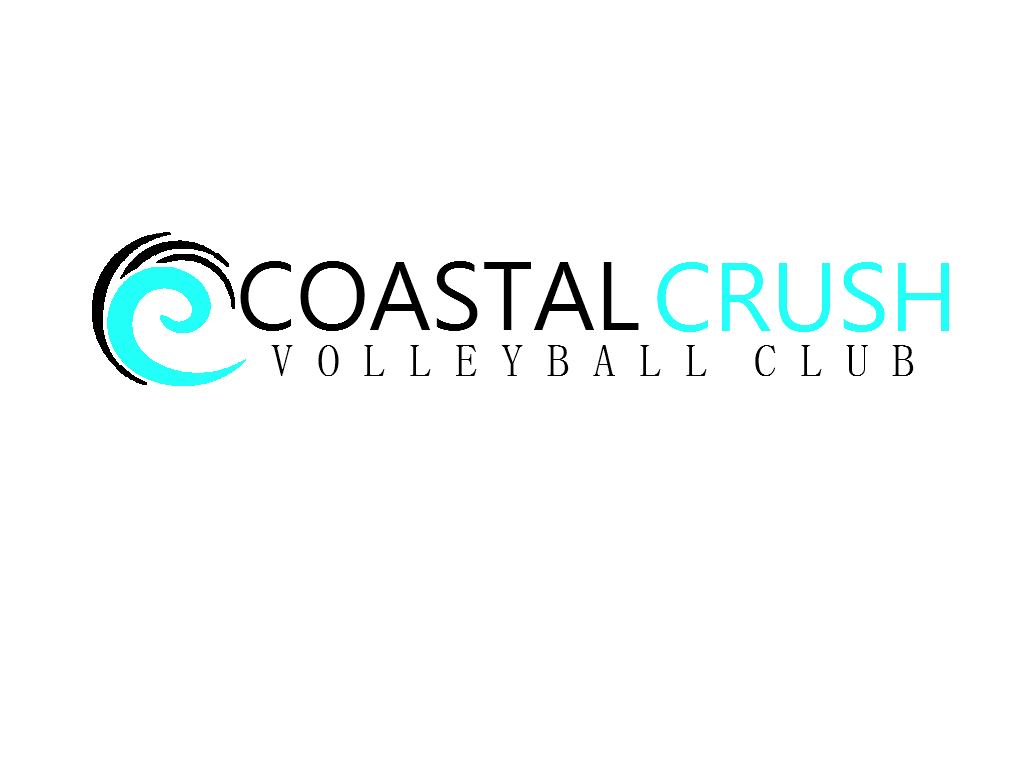 Beach Season Registration Form*This form, along with your $400 payment must be e-mailed to CoastalCrushVC@yahoo.com or handed to a CCVC coach by April 15th to join.Name:Age:Email:Tank Top Size (Relaxed Fit/Runs Large): Circle Preferred Location/Coach (Pensacola only): 3511 West Scott Street,Pensacola, FL @ Ebonwood Community Center with Coach Meka5988 US-90Milton, FL @ Pensacola State College Milton Campus with Coach JoshNote: This does not guarantee your location and coach as players will be grouped to the best of our ability by skill level, age, and desired location.